Управление Росреестра информирует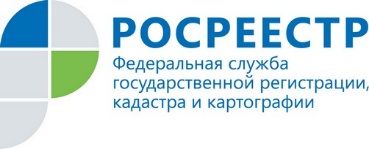 Управление Федеральной службы государственной регистрации, кадастра и картографии по Ярославской области сообщает, что внедрение Федеральной государственной информационной системы по ведению Единого государственного реестра недвижимости (ФГИС ЕГРН), переносится на третью декаду сентября. О точной дате перехода будет сообщено дополнительно.Прием документов на предоставление государственных услуг Росреестра осуществляется в обычном режиме. 